N 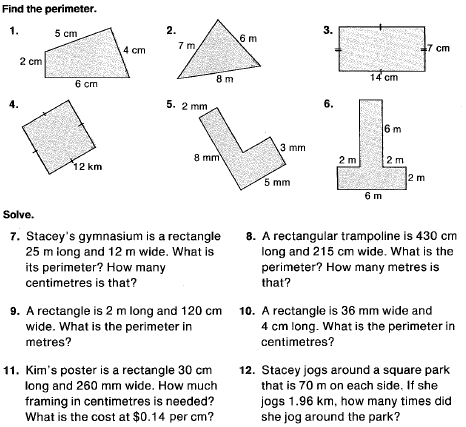 13.   Find the circumference of the following.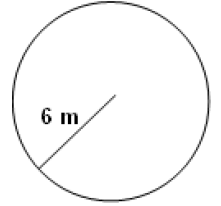 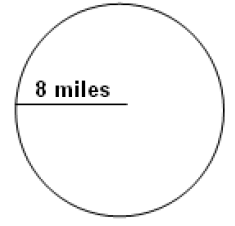 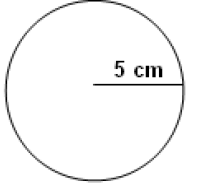 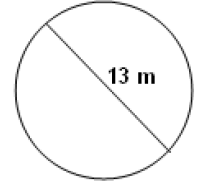 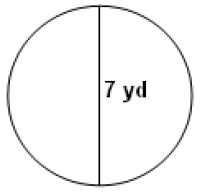 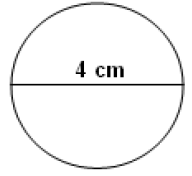 